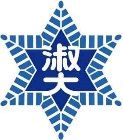 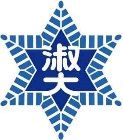 2022학년도 2학기숙명여자대학교 학점교류 안내<주요 내용 요약>수업 운영 원칙 (교육부의 대학 일상회복·교육회복 기조 하에 2학기부터는 대면수업 전면 실시)※ 학기 중 방역 상황에 따라 수업 운영 방식 변경될 수 있음꼭 알아두세요!학점교류생의 수강신청은 선착순입니다.- 수강여석 내 선착순 확정이며 학점교류생을 위해 배정된 여석이 따로 없으므로 신중한 수강계획 수립 바 랍니다.최종성적은 성적확정일 이후 발송합니다.성적확정일 전에는 성적 발송이 절대 불가합니다. 특히, 8학기 이상 졸업예정자의 경우 수학은 가능하나 성적발송이 지연되면 소속교 졸업심사에 영향이 있을 수 있으니 신중한 결정 후 지원하세요.학점교류생은 성적증명서 발급이 불가합니다.성적확정 이후 최종성적이 소속교로 발송되므로 성적증명서는 학점교류생 본인 소속교에서 발급받아야 합니다.학사 관련 각종 유용한 서비스를 알아두세요. (p.4 참고)숙명포털시스템, SnowBoard(온라인학습실), SnoWe(커뮤니티), 헤이영캠퍼스 앱 등 수업 참여에 필요한 각종 서비스를 미리 숙지해주세요.본 안내문은 2022년 6월 기준으로 작성되었습니다.코로나 확산세 및 정부의 단계별 방역 지침에 따라 수업 운영 방식 및 각종 일정이 변경될 수 있으니 학 교 홈페이지 SnoWe ‘학사 공지사항’을 반드시 확인해주세요.- 과목별 상세 수강 안내는 강의계획서 및 SnowBoard e클래스 공지를 확인해주세요.- 1 -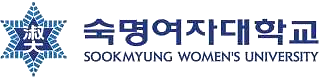 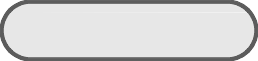 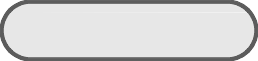 소속대학교 총장의 수학허가를 받은 자아래 대상자는 지원 불가함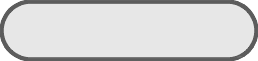 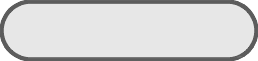 기한 : 2022. 8. 3.(수) 인원 : 대학별 5명 이내수강가능학점 : 6학점 이내 (정규학기, 계절학기 모두 동일)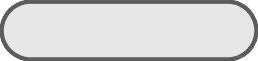 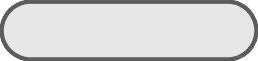 소속대학에 납부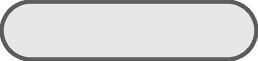 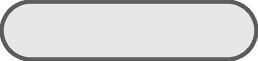 ※ 상기 일정은 변동될 수 있으니, 추후 수강신청 관련 공지사항을 반드시 확인해 주시기 바랍니다.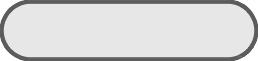 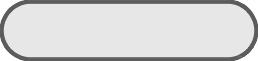 학점교류생은 절대평가 대상이며, 성적은 등급이 아닌 100점 만점 점수로 평가됨성적확정 후 소속대학으로 성적 공문만 발송 되며 성적증명서 발급 불가성적평가 기준표(4.3만점)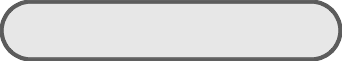 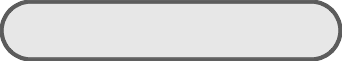 학생증 발급휴대폰에 ‘헤이영’ 앱 다운로드하여 모바일학생증으로 본교 출입 및 전자출결/도서관 이용등에 사 용할 것이용에 관한 자세한 내용은 아래의 공지 참조함PC실습실 이용운영시간 : SnoWe 공지사항 확인 요망Wi-Fi(무선랜) 이용Wi-Fi 리스트 중 ‘SMU’ 선택 > 로그인로그인 방법 《ID: 학번 / PW: 휴대폰번호(숙명포털에 등록된 휴대폰번호, ‘-’없이 숫자만 기재)》기숙사 이용정규학기 기숙사 이용 불가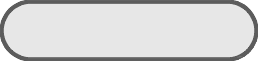 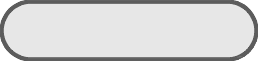 △업무시간: [학기중] 평일 09:00~17:30, [방학중] 평일 10:00~16:30 (12~13시 Lunch)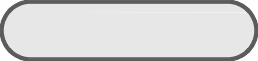 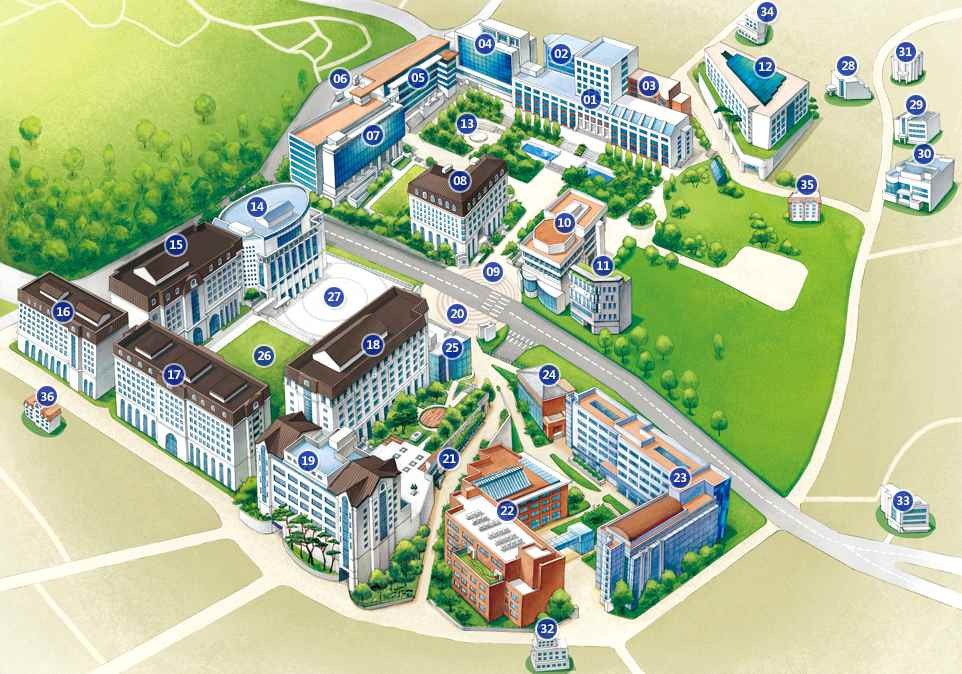 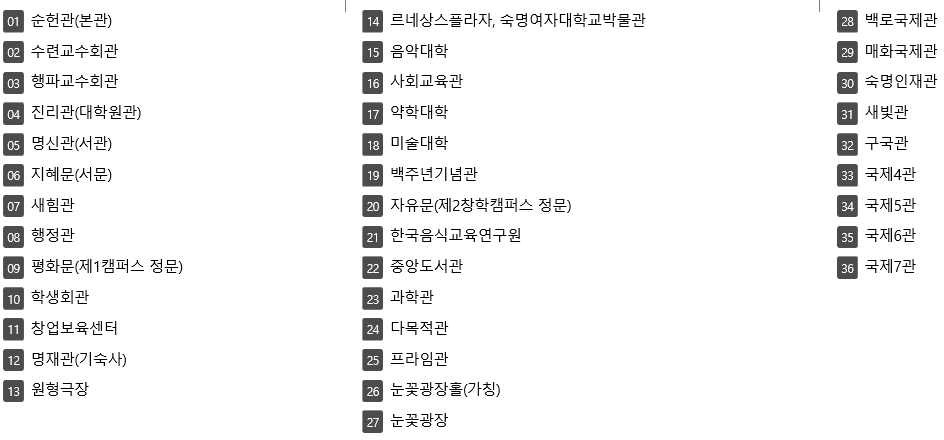 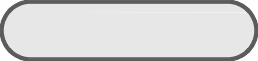 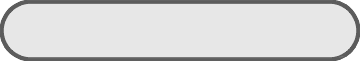 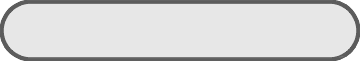 학적기본사항, 수강신청, 출결, 성적확인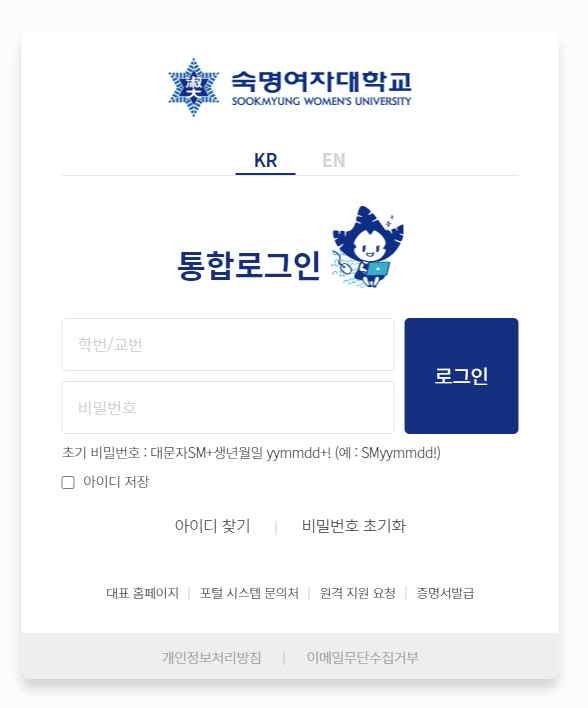 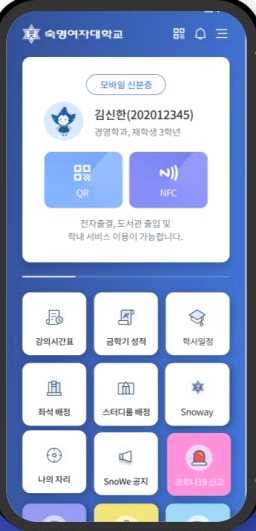 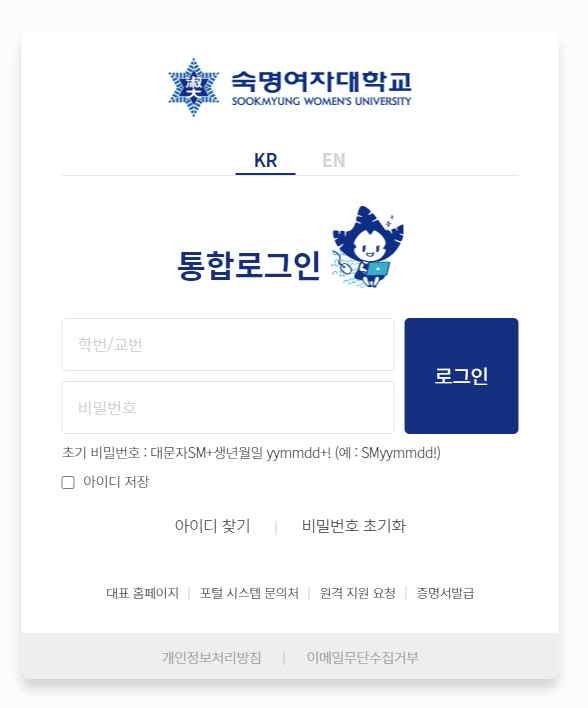 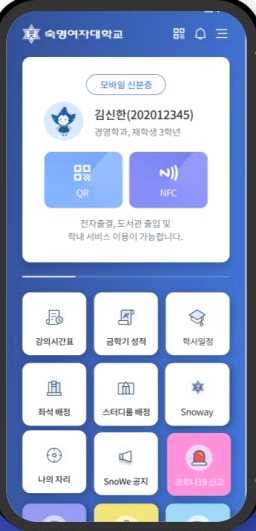 등록금 고지서 출력 등접속경로: 홈페이지>숙명포털시스템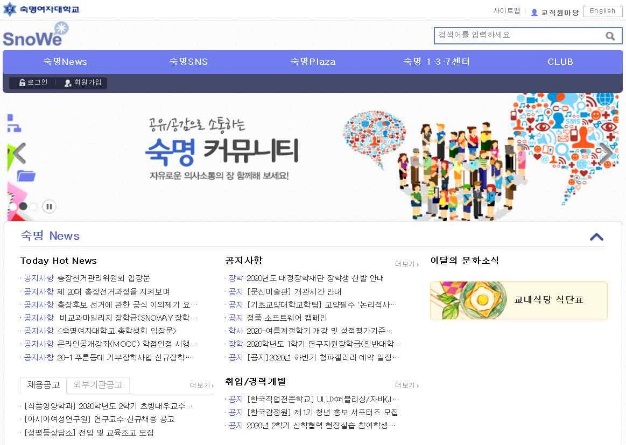 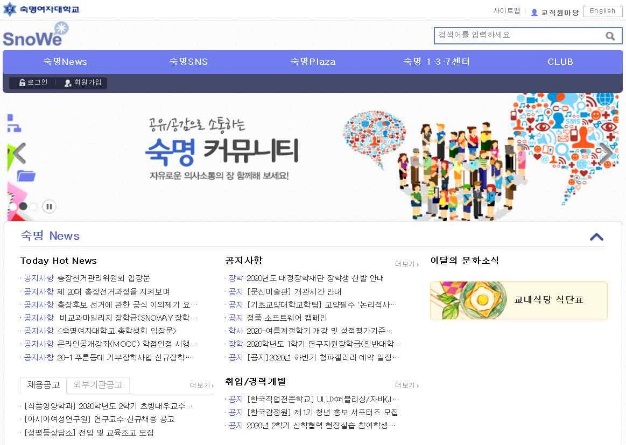 주요 공지 확인회원가입 후 이용접속경로: 홈페이지>SnoWe(커뮤니티)모바일 학생증(신분증), 전자출결도서관 이용/ 자리배정 등교내부서/학과에서 발송한 알림 메시지 수신주요 공지 확인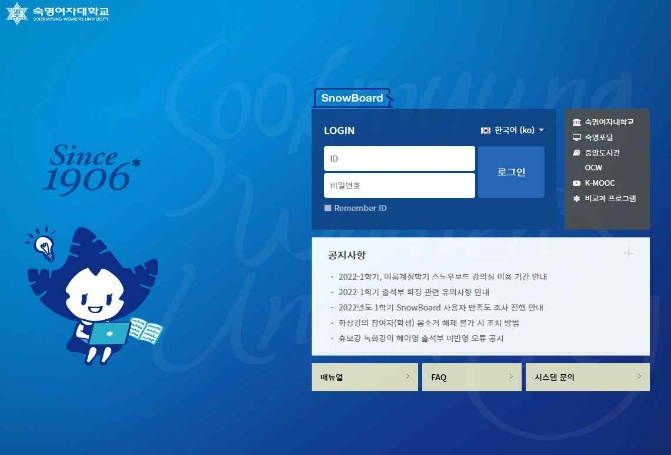 수업별 공지사항/과제/강의자료 등 제공온라인강의 수강 가능접속경로: 홈페이지>SnowBoard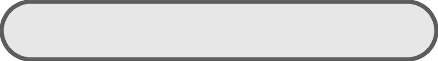 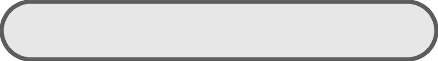 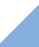 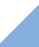 //끝//구분운영기준비고강의방식대면전면 교실 강의등교 불가 학생(코로나 확진) 대상 화상 강의 실시 간 송출 또는 녹화 영상 제공 필수강의방식원격(사이버)- 100% 동영상 콘텐츠 강의성적평가절대평가100점 만점 점수로 평가(P/F 평가 과목은 P 또는 F로 송부)구분일자비고강의기간9/1(목)~12/21(수)강의시간표 조회7/4(월) 부터홈페이지 > 학사정보 > 수업 > 강의시간표 조회강의형태, 강의시간, 강의실, 강의교수가 변경될 수 있으 니 수강신청 전 최종 시간표를 확인해야 함학번조회8/10(수) 10:00 이후· 홈페이지 > 숙명포털 > 아이디 찾기 클릭 (개별조회 바람)수강신청8/23(화) 08:00~17:008/24(수) 08:00~17:008/25(목) 08:00~17:00홈페이지 > QUICK LINK > 수강신청 클릭수강여석 내 선착순 확정강의시간표 조회 시 교과목 오른쪽 ‘학점교류생수강불가’ 체크여부와 ‘비고’란 필수 확인 요망학점교류 수강불가 교과목: 교양필수 교과목, 경력개발처 개설과목, 르꼬르동블루외식경영 전공과목, 일부 실험/실 습/음대실기과목, 특성화고졸재직자전형 대상 교과목, 기타 숙명여대 재학생 특화 교과목은 학점교류 제한함개강 후수강정정9/1(목) 8:00 ~ 9/7(수) 24:00· 홈페이지 > QUICK LINK > 수강신청 클릭 (수강여석 내 선착순 확정)폐강과목 수강정정9/8(목) 14:00~17:00최종 폐강과목 해당자 수강정정홈페이지 > 숙명포털 > 학사 > 수강신청자세한 사항은 추후 공지사항(SnoWe) 확인요망수강포기 (4주차)9/22(목) 10:00 ~ 9/28(수)24:00홈페이지 > 숙명포털 > 학사 > 수강신청 > 수강포기 클릭수강포기 기간에 본인이 직접 수강포기를 해야만 성적이발송되지 않음정기시험[중간고사] 10/20(목) ~ 10/26(수)[기말고사] 12/8(목) ~ 12/21(수)홈페이지 > 학사정보 > 수업 > 강의시간표 > 강의계획 서 조회자세한 일정은 담당 교·강사 및 주관학과 문의 요망성적조회 및 이의신청12/29(목) ~ 1/4(수)최종성적: 홈페이지 > QUICK LINK > 금학기성적조회세부성적: 홈페이지 > QUICK LINK > 금학기세부성적 조회이의신청: 홈페이지 > 숙명포털 > 성적 > 금학기성적조회 > 과목별 ‘이의신청’ 클릭· 성적조회 및 이의신청은 마감일 하루 전(1/4)까지 가능성적확정1/5(목) 17:00 이후· 숙명포털 > 학사 > 성적 > 전체학기성적조회성적발송1/6(금) 이후 (예정)성적A+A0A-B+B0B-C+C0C-D+D0D-F평점4.343.73.332.72.321.71.310.70점수97~1094~9690~9387~8984~8680~8377~7974~7670~7367~6964~6660~6359이하구분담당부서연락처학점교류 선발 및 취소 등 전반소속교 학점교류 담당자 & 숙명여대 학사팀 학점교류 담당자T.(02)710-9017수강신청 전반학사팀T.(02)710-9015수강여석 증원, 출결확인,과목별 담당 교·강사 또는교내번호 바로가기구분담당부서연락처성적(이의신청), 시험 등교과목 주관학과성적발송[정규학기] 성적 총괄 담당T.(02)710-9026, 9015성적발송[계절학기] 계절학기 담당T.(02)710-9026, 9015SnowBoard 기술지원원격교육지원센터T.(02)710-9867PC실습실 이용PC실습센터T.(02)710-9198무선랜 사용 및 APP 오류디지털인프라팀T.(02)710-9526도서관 이용학술정보운영팀출입 T.(02)710-9131 대출&반납 T.(02)710-9784기숙사 이용학생생활관T.(02)710-9446